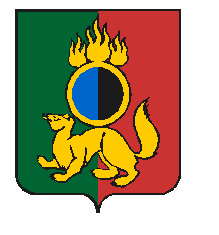 ГЛАВА ГОРОДСКОГО ОКРУГА ПЕРВОУРАЛЬСКПОСТАНОВЛЕНИЕг. ПервоуральскВ соответствии с Федеральными законами от 6 октября 2003 года № 131-ФЗ «Об общих принципах организации местного самоуправления в Российской Федерации», от 6 марта 2006 года № 35-ФЗ «О противодействии терроризму» (ред. от 18 апреля 2018 года), руководствуясь Решением антитеррористической комиссии в Свердловской области от 20 сентября 2018 года № 1, Уставом городского округа ПервоуральскПОСТАНОВЛЯЮ:Утвердить регламент антитеррористической комиссии городского округа Первоуральск (приложение № 1).Утвердить состав антитеррористической комиссии городского округа Первоуральск (приложение № 2).Утвердить бланк антитеррористической комиссии городского округа Первоуральск (приложение № 3).Настоящее постановление разместить на официальном сайте городского округа ПервоуральскПостановление Главы городского округа Первоуральск от 24 января 2019 года № 5 «Об антитеррористической комиссии городского округа Первоуральск», признать утратившим силу.Контроль за исполнением настоящего постановления оставляю за собой.Глава городского округа Первоуральск 	И.В. Кабец09.04.2019№26Об антитеррористической комиссии городского округа Первоуральск Об антитеррористической комиссии городского округа Первоуральск 